VLASTIVĚDNÉ MUZEUM V OLOMOUCInáměstí Republiky 5, 779 00 Olomouctel.: 585 515 111SMLOUVA O VÝPŮJČCE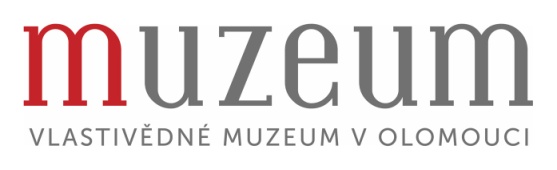 Smlouva číslo: 474/28/2021, kterou uzavřeli dle ust. § 2193 a násl. zákona č. 89/2012 Sb., občanského zákoníku, v platném znění (dále jen „smlouva“):1. PůjčitelVlastivědné muzeum v Olomouciprávní forma: příspěvková organizacese sídlem: náměstí Republiky 823/5, 779 00 Olomouczastoupené: Ing. Břetislavem Holáskem, ředitelemIČ: 00100609osoba oprávněná jednat ve věcech technických: Mgr. Martin Zdražil, tel: +420 585 515 152, email: zdrazil@vmo.cz(dále jen „půjčitel“) a2. VypůjčitelMěsto Šternberkprávní forma: se sídlem: Horní nám 16, 785 01 Šternberk zastoupené: Ing. Stanislavem Orságem, starostouIČ: 00299529osoba oprávněná jednat ve věcech technických: Mgr. Jana Kameníčková, tel: 585086227, email: kamenickova@sternberk.cz (dále jen „vypůjčitel“)I. Úvodní ujednáníTouto smlouvou půjčitel přenechává vypůjčiteli předměty výpůjčky uvedené v příloze č. 1 této smlouvy na dobu uvedenou v čl. II této smlouvy a zavazuje se vypůjčiteli umožnit jejich bezplatné a dočasné užívání k účelu uvedenému v čl. III této smlouvy. II. Doba výpůjčkyTato smlouva o výpůjčce se uzavírá na dobu od 1. 1. 2022 do 31. 12. 2022.Vypůjčiteli byly předměty výpůjčky předány dne 12. 7. 2011 na základě smlouvy o výpůjčce číslo 1613/65/2011 ze dne 12. 7. 2011O zpětném navrácení předmětů výpůjčky půjčiteli bude smluvními stranami sepsán datovaný písemný předávací protokol podepsaný oprávněnými osobami obou smluvních stran jednat ve věcech technických, ve kterém smluvní strany potvrdí převzetí předmětu výpůjčky a uvedou případné nedostatky, poškození nebo chybějící části předmětu.III. Účel výpůjčkyVypůjčitel je oprávněn předměty výpůjčky užívat za účelem: výstavníIV. Práva a povinnosti vypůjčiteleVypůjčitel je povinen užívat předměty výpůjčky pouze za účelem uvedeným v čl. III této smlouvy. Vypůjčitel je povinen chránit předměty výpůjčky před poškozením, zničením, ztrátou či odcizením. V případě poškození, zničení, ztráty či odcizení předmětů výpůjčky je vypůjčitel povinen neprodleně nejpozději však následující pracovní den od nastalé události o této skutečnosti písemně informovat půjčitele na e-mail: Vypůjčitel nesmí bez předchozího souhlasu přenechat předměty výpůjčky jiné osobě k užívání.Vypůjčitel je povinen předměty výpůjčky vrátit jakmile je nepotřebuje, nejpozději však do konce stanovené doby výpůjčky. Vypůjčitel je povinen předměty výpůjčky vrátit půjčiteli také v případě ukončení smlouvy ve smyslu čl. VIII. odst. 1. této smlouvy. Předměty budou umístěny v prostředí odpovídajícím jejich stavu a významu.Vypůjčitel je povinen po celou dobu výpůjčky umožnit pověřeným pracovníkům půjčitele inspekci zapůjčených předmětů, kontrolu klimatických a světelných podmínek, způsobu instalace a bezpečnostních opatření.Vypůjčitel nebude na předmětech provádět žádné změny ani úpravy s výjimkou těch, které byly během uzavírané výpůjčky sjednány.Vypůjčitel je povinen umístit u předmětů výpůjčky uvedených v příloze č. 1 této smlouvy, jestliže jsou veřejně prezentovány, viditelnou informaci, že se jedná o předměty ze sbírky Vlastivědného muzea v Olomouci, a je povinen Vlastivědné muzeum v Olomouci uvádět jako půjčitele v příslušných tiskových materiálech a na tirážním panelu výstavy.Vypůjčitel se zavazuje, v případě, že budou vyhotoveny, bezúplatně předat půjčiteli dva výtisky katalogu výstavy i všech dalších tiskovin (včetně audiovizuálních médií) vydaných k výstavě do 5 pracovních dnů po jejich vyhotovení. Vypůjčitel je povinen hradit běžné náklady spojené s užíváním předmětů výpůjčky i obvyklé náklady na zachování předmětů výpůjčky. Bez souhlasu půjčitele nesmějí být předměty výpůjčky fotografovány, filmovány a bez jeho souhlasu nebudou z předmětů pořizovány jakékoliv kopie (odlitky). Vypůjčiteli je povoleno fotografovat a filmovat předměty jen za účelem mediální propagace za předpokladu, že nebudou vyjímány z vitrín a nebude užito silného osvětlení. Vypůjčitel je povinen na své náklady pojistit vypůjčované předměty, a to na dobu dopravy předmětů od půjčitele k vypůjčiteli a zpět a na pobyt předmětů u vypůjčitele. Pojistná smlouva jako písemný doklad o uzavření musí být předložena půjčiteli nejméně 5 dnů před sjednaným započetím lhůty výpůjčky, nejpozději však před vlastním převzetím předmětů. V případě, že vypůjčitel do 5 dnů před převzetím předmětu výpůjčky od půjčitele nepředloží půjčiteli doklad o uzavření výše uvedené pojistné smlouvy, je půjčitel oprávněn od této smlouvy odstoupit. Náklady spojené s balením a dopravou tam i zpět hradí vypůjčitel.V. Práva a povinnosti půjčitelePůjčitel je povinen předat předměty výpůjčky vypůjčiteli ve stavu způsobilém ke smluvenému užívání. Půjčitel je oprávněn požadovat vrácení předmětů výpůjčky i před skončením stanovené doby výpůjčky, a to jestliže vypůjčitel předměty výpůjčky neužívá řádně nebo jestliže je užívá v rozporu s účelem výpůjčky.Půjčitel je oprávněn požadovat předčasné vrácení předmětu výpůjčky v případě, že vypůjčitel přenechá předmět výpůjčky k užívání jiné osobě. VI. Náhrada škodyV případě poškození předmětů výpůjčky je vypůjčitel povinen na výzvu půjčitele uhradit vzniklou škodu. Půjčitel pak písemně stanoví další postup. Vyčíslení škody závisí na charakteru poškození a nákladech na restaurování, případně na snížení hodnoty předmětu.V případě zničení, ztráty či odcizení předmětů výpůjčky je vypůjčitel povinen nahradit půjčiteli škodu ve výši odpovídající skutečné hodnotě předmětu výpůjčky.  VII. SankceV případě, že vypůjčitel nevrátí půjčiteli předměty výpůjčky ke dni skončení výpůjčky, je tento povinen zaplatit půjčiteli smluvní pokutu ve výši 0,1 % z hodnoty každého kusu předmětu výpůjčky (dle přílohy č. 1 této smlouvy), jehož se prodlení týká, a to za každý započatý den prodlení až do úplného vrácení všech předmětů výpůjčky. Smluvní strany se dohodly na tom, že ujednanou smluvní pokutou není dotčeno právo půjčitele požadovat po vypůjčiteli náhradu škody vzniklou z porušení povinnosti, ke kterému se vztahuje smluvní pokuta, a to vedle účtované smluvní pokuty. Smluvní pokuta je splatná dnem doručení písemné výzvy k její úhradě vypůjčiteli.VIII. Ukončení smlouvyTuto smlouvu lze před uplynutím sjednané doby ukončit dohodou smluvních stran, předčasným vrácením předmětu výpůjčky ve smyslu čl. IV. odst. 4., čl. V. odst. 2., 3. této smlouvy, odstoupením od smlouvy dle čl. IV. odst. 12. této smlouvy a výpovědí. Tuto smlouvu lze před uplynutím sjednané doby ukončit písemnou výpovědí kterékoliv ze smluvních stran. Výpovědní doba činí 14 dnů od doručení písemné výpovědi. Výpověď nemusí být odůvodněna.Pro stanovení data doručení písemné výpovědi, odstoupení od smlouvy, žádosti o předčasné vrácení předmětu výpůjčky ve smyslu čl. IV. odst. 4, čl. V. odst. 2., 3. se má za to, že došlá zásilka odeslaná s využitím provozovatele poštovních služeb došla třetí pracovní den po odeslání, byla-li však odeslána na adresu v jiném státu, pak patnáctý pracovní den po odeslání.  X. Zvláštní ujednání týkající se předmětu výpůjčky Vypůjčitel je povinen předat předměty výpůjčky zpět do VMO ve specifických ochranných obalech, pokud byly součástí předmětů při jejich předání vypůjčiteli.Tuto smlouvu, je-li to nutné dle zákona č. 340/2015 Sb., zveřejní pouze půjčitel. Příloha č. 1 této smlouvy má důvěrnou povahu z důvodu ochrany sbírek a není určená ke zveřejnění. Provede-li vypůjčitel zveřejnění přílohy č. 1 této smlouvy, odpovídá půjčiteli bez omezení za veškerou újmu, která půjčiteli s tímto zveřejněním vznikne a půjčitel je oprávněn od této smlouvy odstoupit.XI. Závěrečná ujednáníPrávní vztahy touto smlouvou výslovně neupravené se řídí zákonem č. 89/2012 Sb., občanského zákoníku, v platném znění. Smluvní strany se v souladu s ust. § 1758 zák. č. 89/2012 Sb., občanského zákoníku, v platném znění, dohodly na tom, že tuto smlouvu lze změnit jen písemně, a to formou písemných dodatků k této smlouvě.Tato smlouva je vyhotovena ve čtyřech stejnopisech s povahou originálu, z nichž si jeden ponechá vypůjčitel a tři půjčitel. Tato smlouva nabývá účinnosti dnem jejího podpisu oprávněnými osobami obou smluvních stran.Smluvní strany prohlašují, že si text smlouvy přečetly a nemají k němu žádné připomínky. Dále strany prohlašují, že text smlouvy odpovídá jejich svobodné, vážné vůli a že smlouvu uzavřely bez nátlaku, což stvrzují svými podpisy.V Olomouci dne					Ve Šternberku dne Za půjčitele:						Za vypůjčitele: ________________________________		_______________________________Ing. Břetislav Holásek					Ing. Stanislav Orságředitel Vlastivědného muzea v Olomouci		starosta města Šternberk